سئوالات درس جلسه پنجم 1خیلی از مواقع تشخیص دادن رنگ واقعی در عکس کار مشکلی است (  رنگی که با چشم دیده میشه با رنگی که عکس خام به ما میده متفاوته منظور از این تفاوت ها گرایش عکس به زردی ، آبی  یا … است )  که این تشخیص رابطه مستقیم با  تنظیمات تعادل رنگ سفید (که           WB  یا  white balance  نامیده نامیده می شود ) دوربین شما دارد. 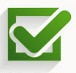 2    می توان کارت خاکستری را در همان محیط  و  زاویه ای که قرار است عکاسی شود ،‌ گذاشت  و از آن یک عکس گرفت.
سپس به تنظیمات دوربین خود رفته در قسمت custom white balance  عکس گرفته شده از کارت را معرفی کرد (که بر اساس آن white balance  تنظیم شود).3  در عکاسی از محصولات یا اجناس یا مکانی که قرار است به مشتری ، عکس ارئه شود واقعی بودن رنگ ، از امتیازات  عکس نخواهد بود.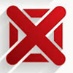 4  برای ساخت کارت خاکستری باید  وارد برنامه مورد نظر شده (Photoshop ، paint یا هر برنامه ی دیگری) خاکستری ۱۸% را تولید کنید به ان معنی که R و b و g را ۰ کنید و فقط B   (brightness 82%) را روی ۸۲ بگذارید تا رنگ مورد نظر ساخته شود.